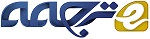 تحریفات در صورت های مالی: رابطه بین عوامل ریسک کنترل و ریسک ذاتی و تعدیلات حسابرسیخلاصهدر این مقاله به تجزیه و تحلیل این موضوع خواهیم پرداخت که آیا تعدیلات حسابرسی از نظر سیستماتیک با ریسک‌های کنترل و ذاتی متفاوت است یا خیر. تجزیه و تحلیل این مقاله بر اساس داده‌های مالکیت یک نمونه جدید بزرگ از تعدیلات حسابرسی یافت‌شده در حسابرسی‌ صورت‌های مالی توسط شرکت حسابرسی چهار بزرگ  در آلمان است. ما محدوده مطالعات پیشین را با ترکیب برنامه‌ریزی اهمیت مختص مشتری در طرح خود گسترش دادیم و این موضوع ما را قادر ساخت تا مقدار نسبی تعدیلات را مورد تجزیه و تحلیل قرار دهیم. یافته‌های ما نشان می‌دهد که تعدیلات حسابرسی از نظر سیستماتیکی متفاوت است و این موضوع توسط مدل ریسک حسابرسی مطرح شده است. به طور خاص، صداقت و صلاحیت مدیریت مشتری، موقعیت اقتصادی، قدرت کنترل سطح واحد تجاری و سیستم کنترل داخلی با تعداد و مقدار نسبی تعدیلات حسابرسی در ارتباط است. نتایج همچنین پیشنهاد می‌دهند که عوامل ریسک کنترل و ریسک ذاتی به‌شدت با تعدیلات تاثیرگذار بر سود در ارتباط هستند.کلمات کلیدی: تعدیلات حسابرسی، مدل ریسک حسابرسی، رویکرد حسابرسی ریسک کسب و کار، استانداردهای بین‌المللی حسابرسی (ISA)، اهمیت.مقدمهدر این مقاله به تجزیه و تحلیل این موضوع خواهیم پرداخت که آیا تعدیلات حسابرسی از نظر سیستماتیک با ریسک‌های کنترل و ذاتی متفاوت است یا خیر، زیرا مدل ریسک حسابرسی (ARM) این رابطه را ارائه کرده است، تجزیه و تحلیل ما بر اعتبار تجربی ARM تکیه دارد. تجزیه و تحلیل ما بر اساس داده‌های مالکیت یک نمونه جدید بزرگ از تعدیلات حسابرسی شناسایی شده (n= 1 148) در صورت‌های مالی حسابرسی شرکت 4 بزرگ آلمانی بوده است که شامل 255 مشتری بوده است. نمونه شامل داده‌هایی در مورد تعدیل‌های حسابرسی شخصی مانند اندازه و تاثیر بر سود مشتری بوده است و همچنین ویژگی‌های مختلفی از مشارکت‌‌های حسابرسی که مرتبط با تعدیلات بوده است که از جمله آن‌ها می‌توان به عوامل ریسک کنترل و ریسک ذاتی، اندازه مشتری، ورودی حسابرسی و آستانه اهمیتی که توسط حسابرس برای مشارکت خاص تعیین شده است، اشاره کرد. حسابرسی مطابق با استانداردهای بین‌المللی حسابرسی (ISA) توسط شرکت حسابرسی 4 بزرگ انجام شده است. نتایج ما باید قابل تعمیم به حوزه‌های غیراروپایی، از جمله ایالات متحده امریکا باشد؛ زیرا از شرکت 4 بزرگ انتظار می‌رود که رویکرد حسابرسی یکنواختی را در سطح جهانی اعمال کند و همچنین زیرا ISA مرتبط با تجزیه و تحلیل ما مشابه با استانداردهای موسسه امریکایی خبره‌های حسابداران عمومی (AICPA) است.آرشیو‌های موجود در پیشینه تحقیق مبتنی بر داده عمدتا اکتشافی است یا به طور یکنواخت به تجزیه و تحلیل اثر عوامل ریسک فردی بر تعدیلات حسابرسی پرداختند. تنها سه مطالعه (جانسن 1987، وایس و کروتزفلدت1961، 1995) بر اساس داده‌های جمع‌آوری شده در دهه 1980 بوده است که نتایج حاصل از یک طراحی تحقیقاتی چندمتغیره را گزارش می‌دهند. سهم مقاله ما در پیشینه تحقیق این حوزه از دو جهت است. نخست، تحقیق ما مکملی بر تحقیقات پیشین است و تجزیه و تحلیل چندمتغیره پیش از این را با استفاده از داده‌های جدیدی که به طور عمومی در دسترس نیستند گسترش می‌دهد. دوم طراحی تحقیق ما دارای دو تفاوت مهم از تحقیقات قبلی است. ما اهمیت برنامه‌ریزی خاص مشتری را در طرح تحقیق خود گنجانده‌ایم که این موضوع ما را قادر می‌سازد تا به محاسبه مقدار نسبی تعدیلات حسابرسی بپردازیم. دو تحقیق پیشینی که تجزیه و تحلیل میزان تعدیلات پرداخته‌اند (جانسن 1987، وایس و کروتزفلدت1991) از درآمدهای اولیه یا کل دارایی‌ها به عنوان جایگزینی برای اهمیت استفاده کردند و از خود اهمیت داشتن استفاده نکردند. علاوه بر این، ما زیرمجموعه‌های مختلی از تعدیلات حسابرسی را تجزیه و تحلیل کردیم و تعدیلاتی که بر روی سود یا زیان تاثیرگذار هستند را مشخص کرده‌ایم یعنی عواملی که سبب افزایش سود یا زیان می‌شوند و عواملی که سبب کاهش سود یا ضرر می‌شوند را به همراه تعداد تعدیلات مشخص کرده‌ایم.یافته‌های ما نشان می‌دهد که تعداد و میزان تعدیلات حسابرسی به طور سیستماتیک با عوامل ریسک کنترل و ذاتی تفاوت دارد که این موضوع توسط ARM پیشنهاد شده است. به طور خاص، کیفیت (یعنی صداقت و صلاحیت) مدیریت مشتری و موقعیت اقتصادی مشتری (عوامل ریسک ذاتی)، کنترل‌های سطح نهاد، عملکرد حسابرسی داخلی و قدرت کلی سیستم کنترل داخلی (عوامل ریسک کنترل) به طور قابل توجهی در ارتباط با مقدار تعدیلات حسابرسی است. نتایج ما سبب آگاهی‌بخشی به تنظیم‌کننده‌های استاندارد حسابرسی می‌شود تا آن‌ها پشتیبانی برای تیکه بر ARM و کمک به شرکت‌های حسابرسی در طراحی و ساختاردهی به رویکردهای حسابرسی را ارائه دهند.ادامه مقاله بدین شرح تدوین شده است که در بخش دوم سوالات تحقیقاتی ما و ارتباط بین ARM، اهمیت و تفاوت حسابرسی توضیح داده می‌شود . پس از یک مرور کلی از پیشینه تحقیق، بخش سوم، طرح تحقیق و نمونه ما را توصیف می‌کند. در بخش چهارم یافته‌های ما و محدودیت‌های مطالعه مورد بحث قرار می‌گیرد. بخش پنجم نتایج ما را خلاصه می‌کند و پیشنهاداتی برای تحقیقات بیشتر را ارائه می‌دهد.سوال و پیشینه تحقیقدر این مقاله به سوال تحقیق زیر پاسخ می‌دهیم:سوال تحقیقاتی: آیا تعدیلات حسابرسی از نظر سیستماتیک با عوامل ریسک کنترل و ذاتی متفاوت است؟این سوال تحقیقاتی دارای مفاهیمی برای اعتبار تجربی قسمت‌هایی از ARM است. ARM معمولا به شرح زیر تعریف می‌شود: ریسک حسابرسی (AR)= ریسک تحریفات مواد (RMM) × ریسک شناسایی (DR). RMM ریسک این است که صورت‌های مالی قبلی به درستی حسابرسی نشده باشند. RMM را می‌توان  به ریسک ذاتی × ریسک کنترل تجزیه کرد. ریسک کنترل و ذاتی را می‌توان از عوامل مختلفی بدست آورد. ARM رابطه مثبتی بین تحریفاتو عوامل مختلف ریسک کنترل و ریسک ذاتی را نشان می‌دهد. تحریفات و تعدیلات حسابرسی که توسط حسابری برای اصلاح تحریفات ارائه شده است ممکن است همراه با مقداری (اندازه‌گیری) طبقه‌بندی و یا افشای یادداشت باشد (کنی2000، 216).برای فراهم‌سازی اطمینانی منطقی برای اینکه گزارش‌های مالی به لحاظ اهمیت تحریف نشده باشند، حسابرس‌ها باید هر گونه تحریفات را مستند سازندتا بدین شکل نشان دهند که این انحراف «به وضوح جزئی نیست» یا «نسبتا کوچک» استزیرا یک تحریف بی‌اهمیت به همراه سایر تحریفات بی‌اهمیت  منجر به یک تحریف مهم در صورت‌های مالی خواهند شد. بنابراین، حسابرس‌ها باید کل تحریفات حسابرسی (برای مثال مقدار تجمعی آن‌ها را) نیز در رابطه با اهمیت در نظر بگیرند.مفهوم اهمیت به شکل ذاتی مرتبط با ARM و تمامی اجزای ARM است (RMM، DR و AR). حسابرس‌ها مفهوم اهمیت را در زمان برنامه‌ریزی و انجام حسابرسی و همچنین در پایان حسابرسی که در آن به ارزیابی اهمیت تعدیلات تصحیح نشده می‌پردازند، اعمال خواهند کرد. هنگام تعیین اهمیت، حسابرس‌ها باید هم عوامل کمیتی و هم عوامل کیفیرا در نظر گیرند. تنها سه تحقیق پیش از این، رگرسیون چندمتغیره را برای تجزیه و تحلیل رابطه بین عوامل ریسک کنترل و ذاتی و تعدیلات حسابرسی در نظر گرفته‌اند. این تجزیه و تحلیل‌ها بر اساس داده‌های نسبتا قدیمی هستند.  مطالعه‌ای که توسط جانسن در سال 1987 صورت گرفته است از داده‌های حسابرسی 55 مشتری در صنعت تولید انگلستان کسب شده است و وی نشان داده است که مسائل شخصی، از جمله شایستگی، با میزان نسبی تعدیلات حسابرسی شخصی مرتبط است (که با تقسیم مقدار مطلق توسط درآمد محاسبه شده است). انگیزه‌های مدیریتی، مانند مسئال مرتبط با بودجه و پاداش، مرتبط با بزرگی و جهای سود تعدیلات حسابرسی است. عوامل کنترل ریسک به طور کلی مرتبط با تعدیلات نیستند. جانسن در سال 1987 مقادیر R2 تعدیل شده از 34 .0 –18 .0 را کسب کرده‌اند که این مقدار وابسته به نوع تحریفات بوده است.والیس و کریتزوفلدت (1991، 504) ارتباط بین عوامل مختلف ریسک و مقدار مطلق تعدیلات حسابرسی را بررسی کردند. تنها عوامل ریسک چشمگیر در تجزیه و تحلیل آن‌ها وجود مستقل یک گروه حسابرسی داخلی  و دارایی‌های کل است. این محققان مقدار R2 را 46 .0 دریافت کردند. در ادامه مطالعات والیس و کریتزوفلدت (1995) رابطه بین عوامل ریسک کنترل و ذاتی را با تعداد تعدیلات حسابرسی بررسی کردند. مطالعه آن‌ها نشان می‌دهد که 260 مشتری/ حسابرسی‌ها، مقادیر R2 (تعدیل نشده) به میزان 34 .0 و 40 .0 را کسب کرده‌اند. در مجموع، این مطالعه رابطه بین عوامل ریسک و تعدیلات حسابرسی را مطابق با پیشنهاد ARM تایید می‌کند.طراحی نمونه و تحقیقنمونهنمونه ما توسط شرکت 4 بزرگ در آلمان تهیه شده است. برای شکل‌دهی به نمونه‌ای که نشان‌دهنده پورتفوی مشتری شرکت حسابرسی است، جمعیت تمامی مشتریان تحت بررسی در سال 2007 به یک ماتریس3 در 3 تقسیم شده بود. یک بعد برای شمارش اندازه مشتری است (که به عنوان حجم‌کاری اندازه‌گیری شده در ساعت مورد نیاز برای انجام حسابرسی است: <200 ساعت؛ 200 الی 1000 ساعت و 1000 ساعت>) و بعد دیگر بخش صنعتی شرکت را در نظر می‌گیرد (بازارهای صنعتی، بازاهای مشتری و اطلاعات/ ارتباطات/ سرگرمی). جمعیت مشتری حسابرسی (n = به طور تقریبی 7500 حسابرسی بوده است) در تمامی بخش‌ها بوده است که به خوشه‌های 3*3 = 9 تخصیص یافته بود و یک نمونه تصادفی از 45 شرکت مشتری بوده است که از هر کدام خوشه‌ای کسب شده بود و در نتیجه تعداد کل نمونه‌ها 405 مورد بوده است (9 خوشه * 45 شرکت مشتری). پاسخ‌های جمع‌آوری شده در نیمه دوم سال 2008 شامل 255 شرکت مشتری (نرخ پاسخ 0 .63 درصد بوده است) با 1148 تعدیلات بوده است. این تعدیلات شامل تعدیلات اصلاح‌شده و تعدیلات اصلاح‌نشده («چشم‌پوشی‌شده») بوده است. برای 78 مشارکت، هیچگونه تعدیلاتی وجود نداشته است، همینطور هیچ تحریفاتی نیز مورد شناسایی قرار نگرفت. هیچ شواهدی از پیشقدری غیرپاسخگویانه وجود ندارد زیرا دلایل معتبری برای تقریبا تمام موارد به جز موارد پاسخ‌های گم‌شده وجود داشته است. داده‌ها با استفاده از یک پرسشنامه که با خلاصه‌ای از قالب‌های متفاوت برای هر مشارکت حسابرسی تکمیل شده بود و توسط تیم مشارکتی تحت نظارت شرکای مشارکتی جمع‌آوری شده بود. ما داده های ناشناس را بر روی هر یک از شرکت‌های مشتری برای نمونه (پرسشنامه) استخراج کردیم و داده های مربوط به تعدیلات، از جمله میزان و تاثیر هر یک از تعدیلات بر سود مشتری، جمع‌آوری شده است. در طراحی پرسشنامه و قالب، ما به طور نزدیکی با شرکت حسابرسی همکاری کردیم تا اطمینان حاصل کنیم که سوالات قابل فهم، مرتبط و مناسب برای مطالعه فعلی است. علاوه بر این، ما پیش‌آزمونی را نیز انجام دادیم.این نمونه شامل حسابرسی صورتهای مالی در آلمان است. صورتهای مالی مطابق با GAAP یا استانداردهای گزارشگری مالی بین‌المللی (IFRS) تهیه شده است. 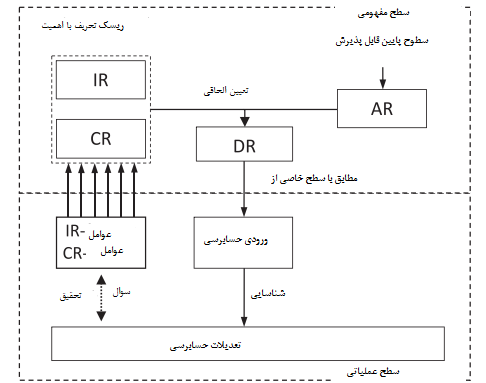 شکل1) رابطه بین عوامل ریسک کنترل و ذاتی و مفهوم تعدیلات حسابرسی و عملیات سطح تجزیه و تحلیلاکثریت شرکت‌های مشتری در نمونه ما تحت قانون آلمان برای ارائه یک حسابرسی قرار دارند. روش حسابرسی، شرکت حسابرسی شرکت‌کننده، نیاز دارد که حسابرسی‌ها به طور کامل با الزامات ISA مطابقت داشته باشد. علاوه بر انطباق با ISA، حسابرسی‌ها نیز مطابق با استانداردهای حسابرسی آلمان انجام می‌شود. ما متوجه شدیم که استانداردهای حسابرسی آلمان با ISA از نظر چگونگی حسابرسی صورت‌های مالی تفاوتی ندارد.طراحی تحقیقما در پی بررسی رابطه بین عوامل ریسک ذاتی و کنترل و تعدیلات حسابرسی هستیم. ARM ارتباطات مثبتی بین تعدیلات حسابرسی و این عوامل ریسک را نشان می‌کند. تعداد و مقیاس تعدیلات باید در حضور عوامل ریسک ذاتی و کنترلی بالاتر باشد که در شکل 1 نشان داده شده است. متغیرهای وابستهتعدیلات حسابرسی را می‌توان با تعداد یا اندازه تحلیل کرد. مدل 1 از تعدادی تعدیلات حسابرسی به عنوان متغیر وابسته استفاده می‌کند که با تحقیقات قبلی سازگار است (والیس و کریتزوفلدت 1991). مدل های 2-5 از مقدار تعدیلات و همچنین زیرمجموعه های مختلف به عنوان متغیر وابسته (کل درآمد، افزایش درآمد و تعدیل درآمدها) استفاده می‌کنند. با این حال، میزان تعدیل یک حسابرسی معنادار نیست، مگر اینکه در رابطه با اهمیت در نظر گرفته شوند. بنابراین، ما از مقدار نسبی تعدیلات حسابرسی استفاده می‌کنیم که توسط مقیاس بزرگ بودن مقدار مطلوب برنامه‌ریزی مختص به مشتری توسط حسابرس محاسبه می‌شود. علاوه بر این، ما تعدیلات را در هر مشارکت جمع می‌کنیم تا از مجموع تعدیلات به جای تعدیلات جداگانه استفاده کنیم. این طرح تحقیقاتی به طور قابل توجهی از مطالعات قبلی متفاوت است. مطالعه ی جانسون (1987) مقادیر مطلق تعدیلات جداگانه را با درآمد مشتری محاسبه می‌کرد. والیس و کریتزوفلدت 1995 از مقدار مطلق تعدیل تکی به عنوان متغیر وابسته خود استفاده کردند و شامل اندازه مشتری با اندازه گیری کل دارایی‌ها به عنوان متغیر مستقل در مدل خود برای کنترل اهمیت است. با این حال، نه درآمد و نه کل دارایی‌ها یک نماینده خوب برای اهمیت به خودی خود نیست. اولا وقتی که به طور جداگانه استفاده می‌شود، هر دو عامل دیگر نکات رایج مشترک را برای محاسبه اهمیت کمی حذف می‌کنند. دوما، هیچ یک از عوامل جنبه‌های کیفی اهمیت را در بر نمی‌گیرند. در استفاده از مقدار نسبی مجموع تعدیلات به ازای هر مشارکت بر اساس اهمیت مختص به مشارکت به عنوان متغیر وابسته، مشخصات مدل ما نشان‌دهنده مدل تصمیم‌گیری حسابرس است. هنگام ارزیابی تحریفات تشخیص داده می‌شود (تعدیلات حسابرسی)، حسابرس‌ها بر آستانه‌های مربوط به اهمیت خاص مشتری تمرکز می‌کنند و به این ترتیب، بر میزان مرتبط با اهمیت تعدیلات کلی تمرکز می‌کنند. علاوه بر این، این طراحی تحقیقاتی تضمین می‌کند که متغیرهای مستقل و پارامترهای برآورد شده آنها به تنهایی معنی دار هستند و می توانند بدون توجه به اندازه مشتری تفسیر شوند.متغیرهای مستقلمتغیر‌های مستقل بر اساس داده‌های نمونه، پیشینه تحقیق  و دستورالعمل‌های استانداردهای حسابرسی بوده است ما چهار عامل ریسک ذاتی و چهار عامل ریسک کنترلی را در سطح مشارکت انتخاب می‌کنیم. جدول 1 تعریف و اندازه‌گیری تمامی متغیرها را توضیح می‌دهد.عوامل ریسک کنترل و ذاتی: کیفیت (برای مثال صداقت و شایستگی) مدیریت مشتری به طرز پایداری بر روی ریسک ذاتی تاثیر می‌گذارد. مطابق با استانداردهای حسابرسی، نقص‌هایی مانند عدم شایستگی مدیریتی مشتری می‌تواند تاثیری فراگیر بر صورت‌های مالی داشته باشد این دیدگاه توسط حسابرس‌ها به اشتراک گذاشته شده است (نتایج مطالعه حاصل از کوئیک (1996 صفحه 319) را ببینید). محققان به طور پیسوته متوجه شدند که شایستگی حسابرسی مدیریت مشتری یا پرسنل، مرتبط با تعدلایت حسابرسی است (برای مثال هیلاس و اشتون 1982، جانسون 1987، رایگ و اشتون 1989، هوگتون و فوگارتی 1991، مالیتا و رایت 1996).مجموعه‌ دیگری از عوامل ریسک ذاتی مرتبط با موقعیت اقتصادی مشتری بوده است. موقعیت ضعیف اقتصادی ممکن است فشارهایی را بر مدیریت مشتری تحمیل کند و منجر به گزارش‌های جعلی یا تهاجمی شود. برای ثبت موقعیت اقتصادی مشتری، ما نمره ALTMANZ را اصلاح کردیم و یک شاخص جدید برای زیان (LOSS) را نیز در آن گنجاندیم.جدول 1 تعریف و محاسبه متغیرهای مستقلی  که در تجزیه و تحلیل رگرسیون چند متغیره مورد استفاده قرار گرفته استطرح اجرت بر اساس صورت‌های مالی است که عامل ریسک ذاتی دیگری را نشان می‌دهد (هیلی 1985، دی‌جرج، پتل و زسخاوسر 1999). جانسن در سال 1987 متوجه شد که انگیزه‌های مدیریتی مانند پاداش‌های مدیریتی در ارتباط با میزان و جهت سود ناشی از تعدیلات حسابرسی است.مطالعات تجربی نشان می‌دهد که عوامل ریسک کنترل به میزان بروز تحریفات مرتبط است (والیس و کریتزوفلدت1995، رایت و رایت 1996، الیسفن و میسر 2000 صفحه 19) در حالیکه عوامل ریسک کنترل مرتبط با روندهای حسابرسی است (توسط حسابرس‌ها اعمال می‌شود) و برای شناسایی تعدیلات به کار می‌رود (رایت و اشتون 1989، صفحه 719). عوامل ریسک کنترل با یک سیستم کنترل داخلی مشتری در ارتباط است که شامل فعالیت‌های کنترلی است که در فرآیند‌های کسب و کار مشتری ادغام شده است (برای مثال ماژول‌های نرم‌افزاری حسابرسی تعیبه شده) و فعالیت‌های کنترلی که در داخل فرآیند‌های کسب و کار مشتری ادغام نشده است (برای مثال عملیات در کنار فعالیت‌های کسب و کار مشتری).از آنجایی که ما بر روی ریسک کنترل در رابطه با سطح مشارکت تمرکز می‌کنیم، روال‌های کنترلی مربوطه عمدتا در مواردی است که توسط مدیریت مشتری (ELC، کنترل های سطح واحد تجاری) انجام می‌شود یا از طرف مدیریت (مانند حسابرسی داخلی) انجام می‌شود، تا جایی که فعالیت‌های کنترلی در فرآیندهای کسب و کار مشتری ادغام شده است. فعالیت‌های کنترل مناسب و موثر، نظیر کنترل‌های موجود در سطح نهاد، مشتری را قادر می‌سازد تا از تحریفات جلوگیری کند و بنابراین ریسک کنترل را کاهش می‌دهد. به ویژه در هنگام اجرای رویکردهای حسابرسی، ریسک کسب و کار به طور فزاینده ای تحت تأثیر قرار می‌گیرد (مفهومی که به طور کلی «حسابرسی ریسک کسب و کار» نامیده می‌شود برای مثال ، بل، مارس، سولومن و توماس 1997، بل، پیچر و سولومن 2005). منطق این رویکرد، عملیات و ارزیابی کنترل‌های سطح واحد تجاری را پشتیبانی می‌کند (برای مثال، کرتیس و ترلی 2007 صفحه 454).گروه‌های INTAUDIT (حسابرسی داخلی)  هم از تحریفات (والیس و کریتزوفلدت 1991، هانسن 1997) و هم از مشارکت مشتریان در تقلب جلوگیری می‌کند (شنیدر و ویلنر 1991، مرور مقالات توسط گراملینگ، مالیتا، شنیدر و چرچ در سال 2004). علاوه بر این، ما یک ارزیابی کلی از  ICS(سیستم کنترل داخلی) توسط حسابرس را به دو دلیل در نظر می‌گیریم. ابتدا علاوه بر عوامل ذکر شده در بالا، این ارزیابی شامل بسیاری از عوامل دیگر مانند رویه‌های کنترل است. دوم اینکه تمامی اجزای یک سیستم کنترل داخلی به طور کلی به قدرت کلی سیستم کنترل داخلی کمک نمی‌کند. در عوض، برخی از اجزاء می توانند جایگزین باشند، در حالیکه بعضی دیگر تکمیلی هستند ( کار کنچل و ویلکنس در سال2006 را ببینید). یک محیط کنترل موثر یک مولفه مهم از یک سیستم کنترل داخلی موثر است و کمیته حسابرسی ((AUDCOMM یک بخش مهم از محیط کنترل است (بی‌دارد، چتورو و کوتیا 2004).متغیرهای کنترل. کنترل‌های ورودی حسابرسی برای تشخیص ریسک (DR) هستند. دو عامل تعیین‌کننده تحریفات شناسایی شده وجود دارد (که منجر به تعدیلات حسابرسی می‌شود). اول اینکه اگر ریسک ذاتی و / یا کنترل بالا باشد، صورتهای مالی حاوی تحریفات بیشتر خواهد بود. با فرض ورود حسابرسی ثابت، حسابرس تحریفات بیشتری را تشخیص می‌دهد. دوم، در پاسخ به یک ریسک بالاتر ذاتی و یا کنترلی، حسابرس ورودی حسابرسی را افزایش می‌دهد (DR کاهش می‌یابد) تا AR را به سطح قابل قبولی کاهش دهد. حسابرس‌ها ممکن است به دلیل افزایش ورودی حسابرسی تحریفات بیشتری (تعدیلات بیشتری) را شناسایی کنند (بل، کنچل، پین و ویلینگهام 1998، ایسفن و مسیر 2004). با این حال، ورودی حسابرسی نیز تابعی از اندازه مشتری است. دو مشتری با DR یکسان، اما با اندازه‌های مختلف، به سطوح مختلفی از تلاش‌های حسابرسی نیاز دارند. بنابراین لازم است که برای هر گونه اثر ناشی از اندازه بر روی تلاش حسابرسی کنترل شود. با این حال، استفاده از مقادیر نسبی تعدیلات به طور موثر نیز به عنوان کنترلی برای اندازه مشتری عمل می‌کند، زیرا مقدار نسبی بر اساس اهمیت خاص مشتری در سطح مشارکتی محاسبه می‌شود، و اهمیت آن با اندازه مشتری مطابقت دارد.دو رژیم گزارش‌گری (IFRS و GAAP آلمان) تفاوت‌های متعدد مانند سطح جزئیات یا مفاهیم اندازه‌گیری دارند. بنابراین، ویژگی‌های متفاوت استانداردهای حسابداری (GAAP) می‌تواند بر تعداد و شدت تعداد حسابرسی تاثیر بگذارد. پیشینه تحقیق نشان‌دهنده حساسیت صورت‌های مالی به (اهمیت) تحریفات است (برای مثال الیسفن و مسیر 2000) و شدت تعدیلات نیز در بخش‌های مختلف صنعتی متفاوت است (بل و کنچل 1994، مالتا و رایت 1996).یکی دیگر از عواملی که ممکن است در تشخیص تحریفات تاثیرگذار باشد، دوره تصدی مشتری است. شواهد نشان‌دهنده ارتباط احتمالی بین دوره تصدی مشتری و کیفیت حسابرسی ترکیب شده است (به نظریات پات، ماک و واترین در سال 2009 و لین و هوانگ در سال 2010 مراجعه کنید). فرض بر این است که دوره تصدی مشتری سبب افزایش قابلیت حسابرس برای ارزیابی ریسک ذاتی و کنترلی مشتری می‌شود که یکی از گمان‌های ما در این بین این است که دوره تصدی مشتری با تشخیص تحریفات بیشتری همراه است (تعدیلات بیشتر) که بر اساس این فرض است که تلاش حسابرسی ثابت است. چهارمین عامل بالقوه این است که آیا مشتری یک شرکت ذکرشده یا فهرست شده است یا خیر. تجزیه و تحلیل رگرسیون چند متغیرهما یک رگرسیون چند متغیره برای تجزیه و تحلیل رابطه بین عوامل ریسک ذاتی و کنترل و تعدیلات حسابرسی شناسایی‌شده را انجام دادیم. آزمون خطای مشخصات رگرسیون (RESET) مطابق با کار رمزی در سال 1996 نشان می‌دهد که فرض یک رابطه خطی بین متغیر مستقل و وابسته معتبر نیست. برای جبران فقدان خطی بودن، ما از یک مدل خطی تعمیم یافته  (GLM) استفاده می‌کنیم و یک توزیع شبه پوآسون برای متغیر وابسته را با یک تابع لینک لگاریتمی استفاده کردیم. این توزیع همچنان تضمین می‌کند که مقادیر پیش‌بینی‌شده تنها می‌توانند مثبت باشتد زیرا متغیرهای وابسته در مدل های مختلف ما تنها می‌توانند مقادیر مثبت داشته باشند. از آنجایی که مابقی موارد در چنین مدلی واریانس‌همگن  نیستند، ما خطاهای استاندارد مربع ولد چی تعدیل شده هوبر وایت را محاسبه کردیم که کمبود واریانس‌همگن را جبران می‌کند (یک روش رایج برای حل اینگونه از مسائل با تعمیم مدل‌های خطی است). استفاده از تابع لینک لگاریتمی در داخل یک GLM مشابه با تبدیلات لگاریتمی است که در مطالعات پیشین مورد بررسی قرار گرفته است (برای تبدیلات ممکن به کارهای والیس و کریتزوفلدت 1990 صفحه 6 رجوع کنید).برای تشخیص چندین همبستگی بالقوه بین متغیرهای مستقل، ما همچنین فاکتورهای تورم واریانس را محاسبه می‌کنیم (VIFها، جدول4 پنل B را ببینید). این عوامل برای متغیرهای کنترل ریسک از سه مورد تجاوز نمی‌کنند و بنابراین بسیار پایین‌تر از آستانه‌های معمولی هستند که معمولا با چندین همبستگی همراه هستند (نتر، وسیرمن و کونتر 1990، منارد 1995، هوکینگ 1996).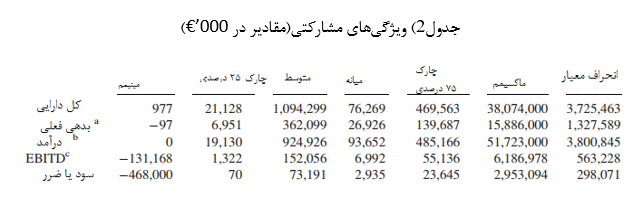 a بدهی با سررسید یک سال یا کمتر.b GAAP آلمان درآمد را به عنوان درآمد ناخالص مزایای اقتصادی در دوره زمانی ناشی از ارائه کالاها یا خدمات در جریان تجارت عادی تعریف می‌کند. بنابراين شركت مالي در صورتی هيچگونه درآمدي را تحت GAAP آلمان گزارش نخواهد كرد که شركت هيچ كالا يا خدماتی از خود را ارائه ندهد. در عوض، شرکت درآمد حاصل از شرکت های تابعه خود را به عنوان درآمد مالی گزارش می‌دهد. در نمونه ما، این تعریف تنها بر مشتریان GAAP آلمان تاثیر می‌گذارد و تنها 14 مورد از آن مشتریان را شامل می‌شود. اگر این 14 مشتری حذف شوند، حداقل درآمد در نمونه 117،000 € است.C درآمد قبل سود، مالیات و سایر استهلاک‌های دارایی غیرفعال.ما مدل زیر را برآورد کردیم: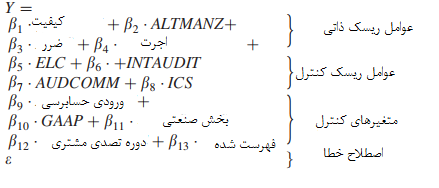 که متغیر وابسته (Y)  بین مدل‌ها متفاوت است:• تعداد تعدیلات (مدل1).• مقدار نسبتی مجموع تمام تعدیلات اثرگذار بر سود (مدل2).• مقدار نسبتی مجموع تمام تعدیلات افزایش سود (مدل4) و• مقدار نسبتی مجموع تمام تعدیلات کاهش سود (مدل5).توجه داشته باشید که نمونه ما شامل مشارکت‌هایی فاقد تعدیلات حسابرسی است.  ما همچنین تجزیه و تحلیل این مشارکت‌ها را نیز نشان دادیم. مشارکت با ریسک‌های کنترل و ذاتی پایین ممکن است با هیچ تعدیلی همراه نباشد (مدل1)، که متناظر با مقدار صفر در مدل‌های 2 – 5 است.یافته‌هاآمار توصیفیجدول 2 حاوی اطلاعاتی کلی درباره شرکت‌های مشتری در نمونه ما است. نمونه ما به سمت شرکت‌های متوسط و کوچک‌تر چولگی دارد. این چولگی، توزیع شرکت‌ها در آلمان را نشان می‌دهد که تعداد بسیار کمی از شرکت‌های بزرگ در بین جمعیت زیاد شرکت‌های آن وجود دارد. میانگین نسبت اهرمی بدهی کوتاه‌مدت به طور تقریبی برابر با 35 درصد است که شامل تکیه‌گاهی قوی برای این موضوع است که شرکت‌های آلمانی دارای وام‌های بانکی برای تامین مالی هستند. جدول 3 برخی اطلاعات در مورد تعدیلات حسابرسی را ارائه می‌دهد (تعداد و میزان نسبی) که توسط عوامل ریسک کنترل و ذاتی (پنل A) و متغیرهای کنترلی (پنل B) زیردسته بندی شده است.به طور کلی، تعداد و میزان کل تعدیلات حسابرسی در هر مشارکت به طور سیستماتیک متفاوت است و این موضوع به توسط ARM پیشنهاد شده است. ميانگين تعداد و ميانگين اندازه تعدیلات حسابرسي در حضور عوامل ریسک مؤثر و کنترل بيشتر است. به طور قابل توجهی در نمونه ما، حسابرس‌ها اهمیت حسابرسی را در آستانه پایین تر نسبت به آستانه‌های معمول اهمیت (کمیتی)  که قبلا ذکر شده بود(یعنی حداقل 5 درصد از سود یا ضرر، 5 .0 درصد از کل دارای‌ها و 5 .0درصد از درآمد فروش، بدون تکرار) برای 42 شرکت تعیین کردند. این رویکرد به نظر می‌رسد قابل قبول است، با توجه به اینکه هر دو عوامل کیفی و کمی ممکن است به آستانه بنیادی پایین‌تری منجر شوند. تعدیلات حسابرسی به طور متوسط 4 .2 برابر بیشتر از موارد مهم (غیرقابل تشخیص) است. این مقادیر با نتایج مطالعات مشابه سازگار است.تجزیه و تحلیل چند متغیرهجدول 4 نتایج حاصل از تجزیه و تحلیل چند متغیره را در هر پنج مدل نشان می‌دهد. پارامتر برآورد برای متغیرهای مستقل به توضیح تغییر در متغیر وابسته در صورتی که عامل فاکتور ریسک ذاتی یا کنترل ارائه شده باشد می‌پردازد (برای متغیر مستقل باینری) و یا اگر عوامل ریسک ذاتی یا کنترلی سبب کاهش یک سطح شود (که برای متغیر مستقل در یک مقیاس چهار سطحی اندازه‌گیری شده است) بنابراین، ARM \dakihn کاهش تعداد و مقدار تعدیلات (ارزیابی پارامتر منفی است) را در صورتی می‌دهد که اگر کیفیت مدیریت مشتری بالاتر باشد یا اگر ICS (سیستم کنترل ذاتی) و اجزای آن (ELC، INTAUDIT، (AUDCOMM  قوی‌تر باشند. در مقابل، افزایش تعداد و مقدار تعدیلات (تخمین پارامتر مثبت) در صورت وجود یک سیستم اجرت بر اساس صورتهای مالی انجام شده و یا ضرری را نشان می‌دهد. یک ورودی حسابرسی بالاتر نیز باید با افزایش تعداد و مقدار تعدیلات (تخمین پارامتر مثبت) مرتبط باشد.مدل 1 متناسب با (تعداد تعدیلات) و مدل 2 متناسب با (تعداد نسبی تمام تعدیلات) است که R2= 0 .23 / 0 .23 (adj. R2= 0 .18 / 0.19 )  است. مدل‌های 3 الی 5 بر روی تعدیلات اثرگذار بر سود تمرکز داشته‌اند که نشان‌دهنده محدوده تناسب از 38 .0 تا 52 .0 (R2) است ( 0 .49تا adj. R2= 0 .34). این نتایج قابل مقایسه با سایر مطالعات پیشین مبتنی بر ایالات متحده امریکا است که از انتخاب روال‌ها برای حذف متغیرهای نامناسب از مدل‌های رگرسیون استفاده می‌ند و با مدل کسب شده از مطالعات انگلستان که توسط جانسون در سال 1987 انجام شده است مطابقت دارد.عوامل ریسک‌های ذاتی و کنترلما تنها برخی از عوامل ریسک ذاتی را که دارای تأثیرگذاری بر تعدیلات حسابرسی هستند را  پیدا کردیم. اگر صداقت و صلاحیت مدیریت مشتری (کیفیت) بالاتر باشد و اگر وضعیت اقتصادی مشتری قوی‌تر باشد (نمرات ALTMANZ بالاتر باشد) سپس مقدار تعدیلات پایین‌تر است. برآوردهای پارامتر مربوطه دارای علائم منفی در هر پنج مدل است. کیفیت در مدل های 2، 3 و 5 قابل توجه است. ALTMANZ در مدل های 1، 3 و 5 قابل توجه است. این یافته ها با پیشینه تحقیق در این حوزه سازگار است (برای مثال، والیس و کریتزوفلدت 1986، والیس و کریتزوفلدت 1995). مدل 5 نشان می‌دهد که میزان تعدیلات کاهش سود برای مشتریانی که در یک موقعیت اقتصادی قوی‌تر قرار دارند پایین‌تر است(همانطور که با نمره ALTMANZ بالاتر) نشان داده شده است. یک توضیح احتمالی برای این یافته‌ها این است که مدیریت کمتر احتمال دارد که در مدیریت درآمد افزایش سود تجمعی شرکت کند که منجر به تعدیل کاهش درآمد خواهد شد. با این حال، ما هیچ راهی برای پی بردن به اینکه آیا تحریفات افزایش درآمد در این تعدیلات به شکل عمدی است یا خیر نخواهیم داشت. تجزیه و تحلیل چند متغیره از اثر یک طرح اجرت یا ضرر بر تعدیلات حسابرسی پشتیبانی نمی‌کند. 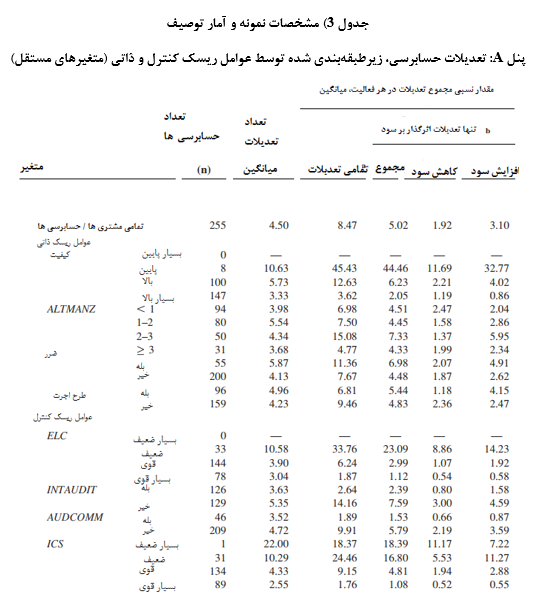 ما دریافتیم که ارتباطی قوی‌تر میان تعدیلات حسابرسی و عوامل ریسک کنترل وجود دارد. برآوردهای پارامترهای کنترل سطح واحد تجاری (ELC) و یک بخش حسابرسی داخلی (INTAUDIT) دارای نشانه منفی در همه مدل‌ها است، که نشان می‌دهد که هر دو اجزای سیستم کنترل داخلی با تعدیلات کمتر و تعدیلات مرتبط با مقدار کمتر مرتبط هستند. 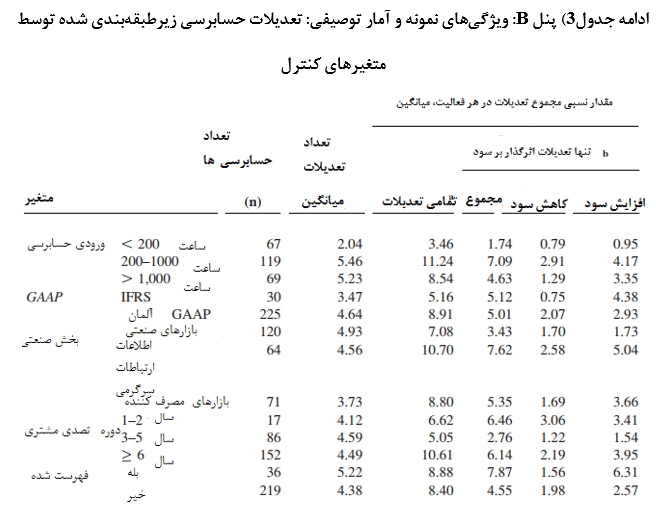 a) برای هر مشتری، مقدار مطلق تمایم تعدیلات تشخیص داده شده را جمع می کنیم و مجموع را با توجه به اهمیت برنامه ریزی مشتری مشخص می‌کنیم. نتایج برای مشتریان فردی سپس جمع می شوند و بر اساس تعداد مشتریان تقسیم می‌شوند.b) ستون 'Sum' به صورت زیر محاسبه می‌شود: برای هر مشتری، مقدار مطلق تعدیلات تاثیر گذار بر درآمد جمع می‌شود و مقدار حاصل از آن به وسیله معیار برنامه‌ریزی مختص مشتری تقسیم می‌شود. نتایج برای مشتریان فردی سپس جمع می‌شوند و بر اساس تعداد مشتریان تقسیم می‌شوند. «افزایش درآمد» (تنها تعدیلات افزایش درآمد خلاصه شده‌اند) و «کاهش درآمد» (تنها تعدیل‌های کاهش درآمد خلاصه شده‌اند) ستون‌ها نیز به همان شیوه محاسبه می‌شوند.جدول1 تعاریف متغیرهای را ارائه می‌دهد.ELC در همه مدل‌هایی که مقادیر تعدیلات را تجزیه و تحلیل می‌کند بسیار چشمگیر است (مدل های 2-5) ، در حالی که INTAUDIT در مدل های 2 و 4 چشمگیر است. یافته‌های ما که مربوط به کنترل‌های سطح واحد تجاری (ELC) نشان می‌دهد که ارزیابی کنترل‌ها سطح واحد تجاری همچنین ممکن است به عنوان یک جایگزین مناسب برای ارزیابی کلی سیستم کنترل داخلی عمل کند. علاوه بر این، یافته‌ها را می توان به عنوان حمایت از روش BRA تفسیر کرد که تأکید بیشتری بر کنترل در سطوح سلسله‌مراتبی مدیریتی دارد که بالاتر از سطح عملیاتی قرار دارد. با این حال، شواهد تجربی نشان می دهد ممکن است کسب شواهد حسابرسی مناسب در مورد اثربخشی کنترل‌های سطح واحد تجاری دشوار باشد (کار کرتیس و ترلی در سال 2007 صفحه 454 را ببینید). اشاره به چنین کنترل‌هایی در استانداردهای حسابرسی فعلی تنها در فاز اولیه قرار دارد و به شکل دقیق نیاز به درنظرگیری این کنترل‌ها نیست.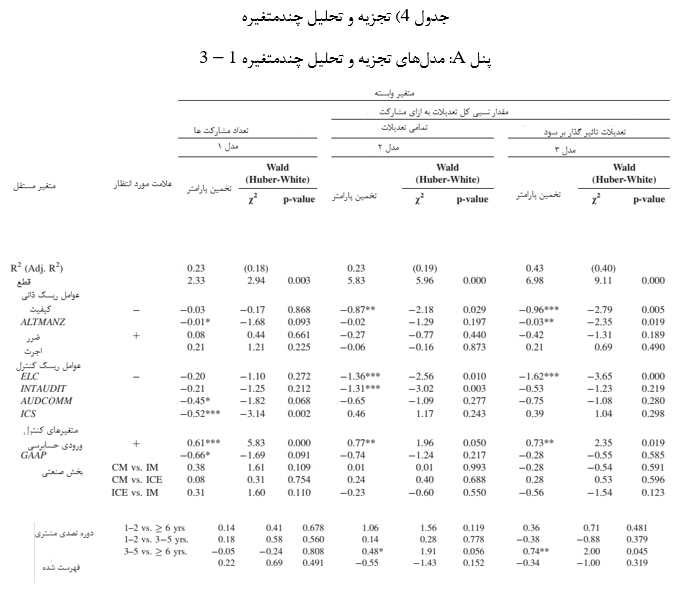 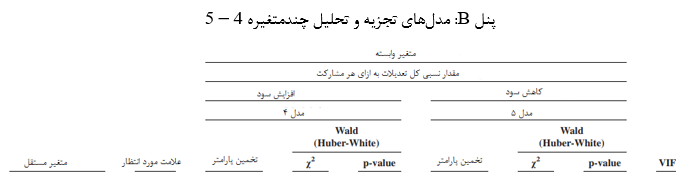 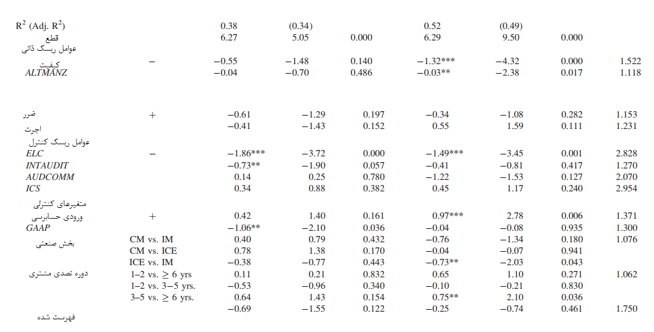 *، **، *** در سطوح 10 درصد و 5 درصد و 1 درصد چشمگیر است.جدول 1 تعاریف متغیرها را ارائه داده است.به دلیل اهمیت این کنترل‌ها، شاید مفید باشد که از استاندارهای حسابرسی برای شناسایی، ارزیابی و در نظر‌گیری کنترل‌های سطح واحدتجاری استفاده کرد. همچنین ممکن است در هیئت استانداردهای بیمه و حسابرسی بین‌المللی (IAASB) نیز مفید باشد که بحث‌های مربوطه ادامه پیدا کند.سایر عوامل تنها در مدل‌های مشخصی چشمگیر هستند (AUDCOMM و قدرت ICS کلی در مدل 1). سازگار با رابطه ارائه شده توسط ARM است، پارامتر تخمینی برای AUDCOMM  در مدل‌های  1 تا 3 و در مدل 5 منفی است. مدرک مشابهی در مورد کمیته حسابرسی توسط نگ و تن در سال 2003 ارائه شده است. مفهوم آلمانی شاید توضیح دهد که چرا ما هیچ ارتباط قوی بین کمیته حسابرسی و تعدیلات حسابرسی پیدا نکردیم. در داخل سیستم گسترده دو سطحی که قالبا در کشورهای آلمانی و سایر کشورهای اروپایی یافت شده است، هیئت نظارتی از هیئت مدیریت جدا است. هیئت نظارتی بر روی وظایف مدیریتی نظارت دارد، که شامل گزارش‌گری مدیریت مالی است. هیئت نظارتی ممکن است سبب تقلیل کار اولیه کمیته حسابرسی شود که سابقا تنها یک زیرکمیته‌ای از هیئت نظارتی بوده است. بنابراین در این محیط، یک کمیته حسابرسی ممکن است هیچ تلاش اضافه‌ای در محیط کنترل نداشته باشد.ICS تنها چشمگیر است و دارای تخمین پارامتر منفی در مدل 1 است. این یافته‌ها سازگار با ARM است. با این حال، ICS در مدل‌های 2 الی 5 چشمگیر نیست. یک توضیح برای آن این است که سیستم کنترل داخلی در اصلی برای تشخیص و جلوگیری از تحریفات در پردازش مقادیر زیادی از تراکنش‌ها و رویدادها طراحی شده است. بنابراین، یک سیستم کنترل داخلی قوی سبب کاهش تعداد تحریفات خواهد شد، اما الزاما سبب کاهش تعداد کل آن‌ها نخواهد شد. از سویی دیگر، کنترل های سطح بالا بر روی تراکنش‌های غیر روتین (تکی) و رویدادهای غیر روتین تکیه کرده است که به طور کلی دارای مقدار بالایی هستند. به همین دلیل، کنترل‌های سطح واحد تجاری قوی باید در کاهش میزان تحریفات قوی باشد، اما در کاهش تعداد آن‌ها الزاما قوی نیست. البته، ما متوجه شدیم که ELC در مدل‌های 2 الی 5 به طور چشمگیری زیادتر است (که مقدار نسبی تعدیلات را به عنوان متغیر وابسته استفاده می‌کند) اما در مدل 1 اینطور نیست.متغیرهای کنترلیهمانطور که انتظار داشتیم، ما متوجه شدیم که تعدیلات حسابرسی باید به شکل مثبتی با ورودی حسابرسی در ارتباط باشد. پارامتر تخمین زده شده برای ورودی حسابرسی در تمامی مدل‌ها به جز مدل 4 چشمگیر است. یکی دیگر از متغیرهای چشمگیر در دوره تصدی مشتری (مدل‌های 3 و 5) است. یک توضیح احتمالی برای مثبت بودن تخمین پارامتر این است که توانایی حسابرس‌ها برای تشخیص تعدیلات برای شرکت‌هایی که مشتری حسابرسی برای مدتی طولانی‌تر از بازه زمانی بودند بزرگتر است (در تجزیه و تحلیل ما بیشتر از 6 سال اینگونه است). این توضیح مطابق با شواهدی از پیشینه تحقیق کیفیت حسابرسی است که توسط پیشنهاد توانایی حسابرس‌ها را برای تشخیص تعدیلات می‌دهد (و بنابراین، هر گونه تحریفات مهم صورت‌های مالی) پایین‌تر از سال‌های آغازین مشارکت خواهد بود اما سپس در طی یک بازه زمانی مشخص افزایش می‌یابد. در پیشینه تحقیق در مورد ویژگی‌های کیفیت حسابرسی اینگونه عنوان شده است که این ارتباط ابتدایی به دلیل دانش مختص حسابرس در مشتری است که در طی زمان افزایش می‌یابد و با افزایش این دانش کیفیت حسابرسی نیز افزایش می‌یابد. با این حال، چون طراحی ما مناسب برای اندازه‌گیری توانایی حسابرس برای شناسایی تحریفات نیست، ما نمی‌توانیم احتمال اینکه صورت های مالی طولانی مشتری‌ها شامل تحریفات بیشتری باشد را حذف کنیم. تجزیه و تحلیل‌های اضافیما تفاوت‌های چشمگیر بین تعدیلات افزایش سود و کاهش سود را با انجام آزمون‌های جفتی t-test (فاقدفهرست) مورد بررسی قرار دادیم. برای مشتری‌هایی با طرح اجرت، مقدار نسبی میانگین تعدیلات افزایش سود (15 .4 جدول 3 پنل A را ببینید) چشمگیر است (p= 0 . 06) بالاتر از تعدیلات افزایش سود است (18 .1 جدول 3 پنل A را ببینید). یک توضیح احتمالی برای این موضوع می‌تواند این باشد که طرح اجرت بیشتر در مدیریت و تغییر سود افزایش درآمد دهالت دارد (برای یافته‌های مشابه کار جانسون در سال 1987 صفحه 58 را ببینید). با این حال، ما هیچ معیاری برای استنتاج به اینکه آیا این تحریفات از قصد هستند یا خیر، نداریم. نمونه ما شامل 255 مشارکت حسابرسی بوده است که شامل 78 مشارکت بوده است که در آن حسابرس‌ها هیچگونه تحریفاتی را شناسایی نکرده‌اند. ما یک  MANOVA را برای بررسی اینکه آیا گروهی از 78 مشارکت بدون تعدیلات با گروهی از 177 مشارکت با حداقل یک تعدیل تفاوت دارد یا خیر، انجام دادیم. جدول 5 نشان‌دهنده نتایج است.این گروه‌های مشارکتی به طور چشمگیری متفاوت از موردی است که در آزمون جهانی بوده است. علاوه بر این، میانگین عوامل ریسک کنترل و ذاتی به شکل پیوسته‌ای با رابطه ارائه شده توسط ARM در مشارکت فاقد تعدیلات تفاوت دارد و دارای عوامل ریسک کنترل و ذاتی پایین‌تری است. به طور خاص، مشارکت‌های بدون تعدیلات همراه با کیفیت مدیریت به مراتب چشمگیرتر و بالاتری است. ELS و ICS به طور چشمگیری قوی هستند در حالیکه ورودی حسابرسی به طور چشمگیری کمتر هستند. این یافته‌ها سازگار با تجزیه و تحلیل اصلی ما است.جمع ‌بندیدر این مقاله به بررسی رابطه بین عوامل ریسک کنترل و ذاتی و تعدیلات حسابرسی تشخیص داده شده؛ پرداختیم. تجزیه و تحلیل ما بر اساس نمونه‌ای بزرگ از  1148 تعدیلات حسابرسی شناسایی شده در صورت‌های مالی حسابرسی 255 شرکت بوده است که در سال 2007 توسط شرکت 4 بزرگ آلمانی صورت گرفته است.ما مجموعه‌ای از تجزیه و تحلیل‌های رگرسیون چندمتغیره را با استفاده از متغیرهای وابسته انجام دادیم که شامل: تعداد اعدیلات، مقدار نسبی تعدیلات، تعدیلات اثرگذار بر سود، تعدیلات افزایش سو و تعدیلات کاهش سود بود. برخلاف سایر مطالعات، ما مقدار مطلق تعدیلات حسابرسی را با اهمیت برنامه‌ریزی مختص به مشتری برای بررسی اثر بزرگی آن بر روی تعدیلات استفاده کردیم. تعدلات تاثیرگذار بر سود را می‌توان به خوبی توضیح داد و ما ضرایب تعیینی تا 52 .0 / 49 .0 (R2/adj.R2) را کسب کردیم. به خصوص، ما دریافتیم که کیفیت (صلاحیت و صداقت) مدیریت مشتری و موقعیت مالی مشتری (عوامل ریسک ذاتی)، علاوه بر کنترل‌های سطح واحد تجاری و قدرت کلی سیستم کنترل ذاتی (عامل‌های ریسک کنترلی) دارای تاثیری چشمگیر بر میزان تعدیلات است.یافته‌های ما به پیشینه تحقیق در این حوزه، با فراهم‌سازی شواهدی جدید در مورد رابطه بیم عوامل ریسک کنترل و ذاتی و تعدیلات حسابرسسی با استفاده از داده‌هایی که به شکل عمومی در دسترس نیستند، کمک کرده است. زیرا این رابطه در زیرلایه‌های ARM نیز وجود دارد و بنابراین یافته‌های ما پشتیبانی برای جنبه‌های مشخصی از ARM را فراهم می‌سازد. یافته‌های ما نشان می‌دهد که تنظیم‌کننده‌های استانداردهای حسابرسی باید توسعه دستورالعملی اضافه را برای کارآیی گروه حسابرسی داخلی در پیش بگیرند (برای مثال کار کریشنامورسی در سال 2002 را ببینید) و اینکه آیا استفاده از ایده‌های کسب شده توسط حسابرسی داخلی مشتری امری مناسب است یا خیر (فراتر از دستورالعملی که شامل ISA 610 فعلی و AICPA AU 610 است). علاوه بر این، یافته‌های ما نشان می‌دهد که تنظیم‌کننده‌های استاندارد باید به فکر برقراری یک نیازمندی صریح برای حسابرس‌ها باشند تا آن‌ها کنترل‌های سطح واحد تجاری را مورد ارزیابی، بررسی و شناسایی قرار دهند. 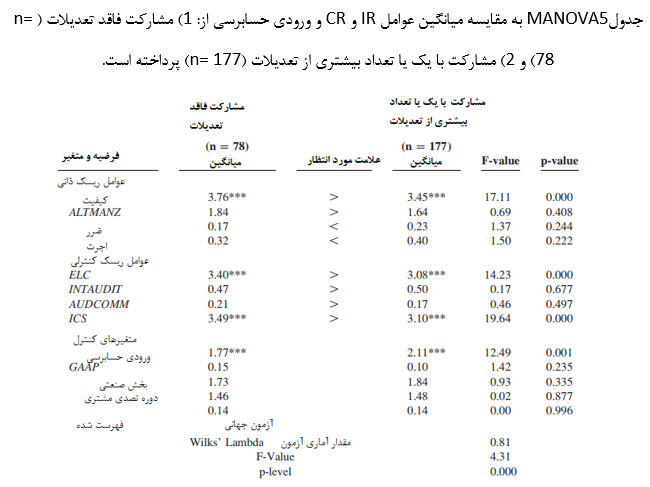 *، **، *** در سطوح 10 درصد و 5 درصد و 1 درصد چشمگیر است.جدول 1 تعاریف متغیرها را ارائه داده است.نتایج باید تحت سایه محدودیت‌ها مورد بررسی قرار بگیرد. ممکن است عواملی اضافه با تعدیلات حسابرسی در ارتباط باشد. تحریفات ممکن است شناسایی نشده باقی بماند به خصوص آن دسته‌ای که ناشناخته هستند یا به خوبی تفسیر نشده‌اند. ما قادر به اندازه‌گیری توانایی حسابرس‌ها برای شناسایی تعدیلات حسابرسی نیستیم و تعدیلات شناسایی شده ممکن است نشان‌دهنده تعدیلات کلی که در صورت‌های مالی وجود دارند، نباشند (کستر، ماسی و رایت 2000، مسیر، الیسفن و آستین 2004). ما ریسک حسابرسی را اندازه‌گیری نمی‌کنیم اما به جای آن پاسخ‌های حسابرسی به عوامل ریسک شناسایی شده برای کاهش AR را به سطح پایین قابل قبولی را مورد شناسایی قرار می‌دهیم. ما به طور واضح عوامل ریسک تقلب را در تجزیه و تحلیل خود به عنوان متغیری مستقل قرار نداده‌ایم، اگر چه تمامی عوامل ریسک ذاتی ما نزدیک به تقلب هستند.محدودیت‌هایی دیگری نیز برای اندازه‌گیری متغیرهای خاصی اعمال شده است. حسابرس‌ها خود، متغیرهای مشخصی را رتبه بندی می‌کنند، و این خود سبب افزایش احتمال خطاهای اندازه‌گیری خواهد بود. برای برخی از عوامل (مانند ورودی حسابرسی) که دارای ماهیتی پیوسته است، استفاده از متغیرهای دسته‌ای، ممکن است سبب ساده‌سازی بیش‌ازحد آن‌ها شود. سه مورد از متغیرهای مستقل با یک مقیاس ترتیبی چهار عددی اندازه‌گیری شده است که ما آن را به عنوان معیاری در تجزیه و تحلیل چندمتغیره‌ها می‌شناسیم و این نشان می‌دهد که مقیاس ترتیبی دارای سهمی برابر هستند. در نهایت داده‌هایی ناشی از شرکت حسابرسی 4 بزرگ در آلمان را مورد بررسی قرار دادیم. با این حال، ما بر این باوریم که نتایج قابل تعمیم به سایر شرکت‌های حسابرسی غیر از 4 بزرگ در سایر حوزه‌های قضایی هستند (بالو، ارلی  ریچ 2004، کنیچل 2007 صفحه 393). با این حال اثبات این موضوع نیاز به حسابرسی شرکت‌هایی غیر از 4 بزرگ دارد زیرا رویکردها حسابرسی شرکت‌های کوچک متفاوت است (کار بولجیم، دریهیوزین، سیمونیک و استین در سال 2006 را ببینید).مطالعات ما تعدادی از فرصت‌ها برای تحقیقات آتی را مشخص کرده‌ است، به‌خصوص شواهدی سری زمانی، تجزیه و تحلیلی از تعدیلاتی که در حسابداری یا سطوح چرخه تراکنش به وقوع می‌پیوندد یا اثر تغییرات بر محیط حسابرسی (مانند تغییرات مرتبط با درنظرگیری اهمیت، ISA 320، AICPA AU 320). علاوه بر این، عوامل فرهنگی (برای مثال چن، لین، و مو در سال 2003) که تشکیل‌دهنده تیم مشارکتی است، و تجربه تیم حسابرسی با بخش مشتری (برای مثال کار بیدرد و رایت در سال 1994، اوشو، مسیر و لینچ در سال 2002، هامرسلی در سال 2006) ممکن است بر توانایی حسابرسی برای شناسایی تحریفات تاثیرگذار باشد و بنابراین، برای تعدیلات حسابرسی نیز تاثیرگذار است.یافته‌ها ارتباطی بین تعدیلات حسابرسی و عوامل ریسک کنترل و ذاتی را همانطور که توسط ARM پیشنهاد شده بود را نشان می‌دهند و این نشان می‌دهند که حسابرس‌ها ARM را اعمال کرد‌ه‌اند و حسابرسی‌ها را مطابق با آن انجام دادند. با این حال، شواهد تجربی موجود نمی‌تواند به طور کامل در مورد اینکه آیا پاسخ حسابرس‌ها به عوامل ریسک کنترل و ذاتی با تعدیل برنامه‌های حسابرسی صورت می‌گیرد یا خیر، پاسخی قطعی دهد (ماک و رایت 1999، فوکوواکا، ماک و رایت 2006 و 2011). بنابراین ارزش دارد که به تولید شواهد تاییدی در مورد میزان پاسخ حسابرس‌ها به عوامل ریسک با برنامه‌های تعدیلی حسابرسی بپردازیم و همچنین به بررسی این موضوع بپردازیم که آیا این تعدیلات در تشخیص تحریفات موثر است یا خیر.REFERENCES Altman, E. 1968. Financial ratios, discriminant analysis, and the prediction of corporate bankruptcy. Journal of Finance 23 (4): 589–609. American Institute of Certified Public Accountants (AICPA). 2013. Substantive Differences between the International Standards on Auditing and Generally Accepted Auditing Standards. Available at: http:// www.aicpa.org/interestareas/frc/auditattest/downloadabledocuments/clarity/substantive_differences_ isa_gass.pdf Ballou, B., C. E. Earley, and J. S. Rich. 2004. The impact of strategic-positioning information on auditor judgments about business-process performance. Auditing: A Journal of Practice & Theory 23 (2): 73–90. Be´dard, J. C., and A. M. Wright. 1994. The functionality of decision heuristics: Reliance on prior audit adjustments in evidential planning. Behavioral Research in Accounting 6 (Supplement): 62–89. Be´dard, J., S. M. Chtourou, and L. Courteau. 2004. The effect of audit committee expertise, independence, and activity on aggressive earnings management. Auditing: A Journal of Practice & Theory 23 (2): 15–37. Bell, T. B., and W. R. Knechel. 1994. Empirical analyses of errors discovered in audits of property and casualty insurers. Auditing: A Journal of Practice & Theory 13 (1): 84–100. Bell, T. B., F. O. Marrs, I. Solomon, and H. Thomas. 1997. Auditing Organizations through a StrategicSystems Lens. New York, NY: KPMG. Bell, T. B., W. R. Knechel, J. L. Payne, and J. J. Willingham. 1998. An empirical investigation of the relationship between the computerization of accounting systems and the incidence and size of audit differences. Auditing: A Journal of Practice & Theory 17 (1): 13–38. Bell, T. B., M. E. Peecher, and I. Solomon. 2005. The 21st Century Public Company Audit: Conceptual Elements of KPMG’s Global Audit Methodology. Amsterdam, The Netherlands: KPMG International. Blokdijk, H., F. Drieenhuizen, D. A. Simunic, and M. T. Stein. 2006. An analysis of cross-sectional differences in big and non-big public accounting firms’ audit programs. Auditing: A Journal of Practice & Theory 25 (1): 27–48. Caster, P., D. W. Massey, and A. M. Wright. 2000. Research on the nature, characteristics, and causes of accounting errors: The need for a multi-method approach. Journal of Accounting Literature 19: 60– 92. Chan, K. H., K. Lin, and P. L. L. Mo. 2003. An empirical study on the impact of culture on audit-detected accounting errors. Auditing: A Journal of Practice & Theory 22 (2): 281–295. Curtis, E., and S. Turley. 2005. From Business Risk Audits to Audit Risk Standards. Working paper presented at the National Auditing Conference, Birmingham, AL, March 11–12. Curtis, E., and S. Turley. 2007. The business risk audit – A longitudinal case study of an audit engagement. Accounting, Organizations and Society 32 (4/5): 439–461. Davis, L. R., B. S. Soo, and G. M. Trompeter. 2009. Auditor tenure and the ability to meet or beat earnings forecasts. Contemporary Accounting Research 26 (2): 517–548. Degeorge, F., J. Patel, and R. Zeckhauser. 1999. Earnings management to exceed thresholds. Journal of Business 72 (1): 1–33. Eilifsen, A., and W. F. Messier. 2000. The incidence and detection of misstatements: A review and integration of archival research. Journal of Accounting Literature 19: 1–43. Fukukawa, H., T. J. Mock, and A. Wright. 2006. Audit programs and audit risk: A study of Japanese practice. International Journal of Auditing 10: 41–65. Fukukawa, H., T. J. Mock, and A. Wright. 2011. Client risk factors and audit resource allocation decisions. Abacus 47 (1): 85–108. George, N. 2004. Auditor rotation and the quality of audits. The CPA Journal 74 (12): 22–26. Gramling, A. A., M. J. Maletta, A. Schneider, and B. K. Church. 2004. The role of the internal audit function in corporate governance: a synthesis of the extant internal audit literature and directions for future research. Journal of Accounting Literature 23: 194–244. Hammersley, J. S. 2006. Pattern identification and industry-specialist auditors. The Accounting Review 81 (2): 309–336. Hansen, S. C. 1997. Designing internal controls: The interaction between efficiency wages and monitoring. Contemporary Accounting Research 14 (1): 129–163. Healy, P. M. 1985. The effect of bonus schemes on accounting decisions. Journal of Accounting & Economics 7 (1/2/3): 85–107. Hocking, R. R. 1996. Methods and Applications of Linear Models. Regression and the Analysis of Variance. New York, NY: John Wiley & Sons, Inc. Houghton, C. W., and J. A. Fogarty. 1991. Inherent risk. Auditing: A Journal of Practice & Theory 10 (1): 1–21. Hylas, R. E., and R. H. Ashton. 1982. Audit detection of financial statement errors. The Accounting Review 57 (4): 751–765. Johnson, R. N. 1987. Auditor detected errors and related client traits—A study of inherent and control risks in a sample of U.K. audits. Journal of Business Finance & Accounting 14 (1): 39–64. Kinney, W. R. 2000. Information Quality Assurance and Internal Control for Management Decision Making. Boston, MA: McGraw-Hill. Kinney, W. R., and R. D. Martin. 1994. Does auditing reduce bias in financial reporting? A review of auditrelated adjustment studies. Auditing: A Journal of Practice & Theory 13 (1): 149–156. Knechel, W. R. 2007. The business risk audit: Origins, obstacles and opportunities. Accounting, Organizations and Society 32 (4/5): 383–408. Knechel, W. R., and M. Willekens. 2006. The role of risk management and governance in determining audit demand. Journal of Business Finance & Accounting 33 (9/10): 1344–1367. Ko¨hler, A. G., K.-U. Marten, R. Quick, and K. Ruhnke. 2007. Audit regulation in Germany. In Auditing, Trust, and Governance, edited by Quick, R., S. Turley, and M. Willekens, 110–143. New York, NY: Routledge Chapman & Hall. Kreutzfeldt, R. W., and W. Wallace. 1986. Error characteristics in audit populations: Their profile and relationship to environmental factors. Auditing: A Journal of Practice & Theory 6 (1): 20–43. Kreutzfeldt, R. W., and W. Wallace. 1990. Control risk assessments: Do they relate to errors? Auditing: A Journal of Practice & Theory 9 (Supplement): 1–26. Krishnamoorthy, G. 2002. A multistage approach to external auditors’ evaluation of the internal audit function. Auditing: A Journal of Practice & Theory 21 (1): 95–121. Libby, R., and W. R. Kinney. 2000. Does mandated audit communication reduce opportunistic corrections to manage earnings to forecasts? The Accounting Review 75 (4): 383–404. Lin, J. W., and M. I. Hwang. 2010. Audit quality, corporate governance, and earnings management: A meta-analysis. International Journal of Auditing 14 (1): 57–77. Lindberg, D. L., and D. L. Seifert. 2011. A comparison of U.S. auditing standards with international standards on auditing. The CPA Journal (April): 16–21. Maastricht Accounting, Auditing, and Information Management Research Center (MARC). 2009. Evaluation of the Differences between International Standards on Auditing (ISA) and the Standards of the U.S. Public Company Accounting Oversight Board (PCAOB). EU Project N8 MARKT/2007/ 15/F LOT 2. Available at: http://ec.europa.eu/internal_market/auditing/docs/ias/evalstudy2009/ report_en.pdf Maletta, M., and A. Wright. 1996. Audit evidence planning: An examination of industry error characteristics. Auditing: A Journal of Practice & Theory 15 (1): 71–86. Menard, S. 1995. Applied Logistic Regression Analysis. Thousand Oaks, CA: Sage. Messier, W. F., A. Eilifsen, and L. A. Austen. 2004. Auditor detected misstatements: Causes, detection and the effect of information technology. International Journal of Auditing 8 (3): 223–236. Messier, W. F., N. Martinov-Bennie, and A. Eilifsen. 2005. A review and integration of empirical research on materiality: Two decades later. Auditing: A Journal of Practice & Theory 24 (2): 153–187. Mock, T. J., and A. Wright. 1999. Are audit program plans risk-adjusted? Auditing: A Journal of Practice & Theory 18 (1): 55–74. Neter, J., W. Wasserman, and M. H. Kutner. 1990. Applied Linear Statistical Models. Regression, Analysis of Variance, and Experimental Designs. Boston, MA: Richard D. Irwin, Inc. Ng, T. B. P., and H. T. Tan. 2003. Effects of authoritative guidance availability and audit committee effectiveness on auditors’ judgments in an auditor-client negotiation context. The Accounting Review 78 (3): 801–818. Ng, T. B. P., and H. T. Tan. 2007. Effects of quantitative factor salience, expressed client concern, and qualitative materiality thresholds on auditors’ audit adjustment decisions. Contemporary Accounting Research 24 (4): 1171–1192. Owhoso, V. E., W. F. Messier, and J. G. Lynch. 2002. Error detection by industry-specialized teams during sequential audit review. Journal of Accounting Research 40 (3): 883–900. Pott, C., T. J. Mock, and C. Watrin. 2009. Review of empirical research on rotation and non-audit services: Auditor independence in fact versus appearance. Journal fu¨ r Betriebswirtschaftslehre 58 (4): 209– 239. Quick, R. 1996. Die Risiken der Jahresabschlusspru¨fung. Du¨sseldorf, Germany: IDW-Verlag GmbH. Ramsey, J. B. 1969. Tests for specification errors in classical linear least-squares regression analysis. Journal of the Royal Statistical Society Series B (31): 350–371. Schneider, A., and N. Wilner. 1991. Irregularities: The deterrent impact of internal auditing versus external auditing. Internal Auditing 13 (1): 25–31. Vanstraelen, A. 2000. Impact of renewable long-term audit mandates on audit quality. European Accounting Review 9 (3): 419–442. Wallace, W. A., and R. W. Kreutzfeldt. 1991. Distinctive characteristics of entities with an internal audit department and the association of the quality of such departments with errors. Contemporary Accounting Research 7 (2): 485–512. Wallace, W. A., and R. W. Kreutzfeldt. 1995. The relation of inherent and control risks to audit adjustments. Journal of Accounting, Auditing & Finance 10 (3): 459–483. Winograd, B. N., J. S. Gerson, and B. L. Berlin. 2000. Audit practices of PricewaterhouseCoopers. Auditing: A Journal of Practice & Theory 19 (2): 175–182. Wright, A., and R. H. Ashton. 1989. Identifying audit adjustments with attention-directing procedures. The Accounting Review 64 (4): 710–728. Wright, A., and S. Wright. 1996. The relationship between assessments of internal control strength and error occurrence, impact and cause. Accounting and Business Research 27 (1): 58–71.تعریفمتغیرهاعوامل ریسک ذاتی:کیفیت مدیریت مشتری (صداقت و شایستگی): یک متغیر رشته‌ای با مقادیر 1-4 که بر اساس رتبه‌بندی حسابرس در 4 سطح از «خیلی پایین» تا «خیلی بالا» متغیر است.کیفیتیک امتیاز معیاری که به شکل:دارایی‌های کل/درآمد+ 0 .999 *  کل دارایی‌هاZ= 0 .0 33 * EBITD/محاسبه می‌شود (پاورقی شماره 23 را نیز ببینید).ALTMANZیک متغیر باینری که مقدار 1 را در صورتی به مشتری تخصیصی می‌دهد که درآمد خالص وی منفی باشد در غیر این صورت مقدار 0 تخصیص داده می‌شود.اجرتعوامل ریسک کنترل:یک متغیر رشته‌ای با مقادیر 1-4 که بر اساس رتبه‌بندی حسابرس در 4 سطح از «خیلی پایین» تا «خیلی بالا» متغیر است.ELC (کنترل‌های سطح واحد تجاری)یک متغیر باینری که اگر مشتری یک عملکرد حسابرس داخلی موثر را ایجاد کرده باشد مقدار 1 به آن تخصیص پیدا می‌کند و در غیر این صورت برابر با 0 خواهد بود.INTAUDIT (حسابرسی داخلی)یک متغیر باینری که اگر مشتری یک کمیته حسابرسی را ایجاد کرده باشد مقدار 1 به آن تخصیص پیدا می‌کند و در غیر این صورت برابر با 0 خواهد بود.AUDCOMM (کمیته حسابرسی)یک متغیر رشته‌ای با مقادیر 1 الی 4 که بر اساس رتبه‌بندی حسابرس در 4 سطح از «خیلی ضعیف» تا «خیلی قوی» متغیر است.ICS (سیستم کنترل داخلی)متغیرهای کنترلیک متغیر دسته‌بندی که تلاش حسابرسی در ساعت را اندازه‌گیری می‌کند و در سه سطح طبقه‌بندی می‌شود (< 200 ساعت، بین 200 الی 1000 ساعت و <1000 ساعت).ورودی حسابرسیAUDIT INPUTیک متغیر باینری که در صورتی که صورت‌های مالی تحت حسابرسی مطابق با GAAP آلمانی ایجاد شده باشد مقدار 0 دارد و اگر صورت‌های مالی تحت حسابرسی مطابق با IFRS ایجاد شده باشد مقدار 1 به آن تخصیص داده می‌شود.GAAPیک متغیر طبقه‌بندی که مختص به مشتری است و درصورتی که صنعت مشتری بازارهای صنعتی (IM) را پوشش دهد مقدار آن 1 است و در صورتی که اطلاعات، ارتباطات و سرگرمی (ICE) را پوشش دهد مقدار آن 2 است و در صورتی که بازارهای خرده فروشی و مصرف‌کنندگان را پوشش دهد مقدار آن برابر با 3 خواهد بود.بخش صنعتییک متغیر طبقه‌بندی که مختص به مشتری است در صورتی که مشتری با مشارکت شرکت‌های حسابرسی برای 1 الی 2 سال مورد حسابرسی قرار گرفته باشد مقدار آن برابر با 1 خواهد بود، در صورتی که مشتری برای 3 الی 5 سال مورد حسابرسی قرار گرفته باشد مقدار آن برابر با 2 خواهد بود و در صورتی که مشتری برای بیشتر از 6 سال مورد حسابرسی قرار گرفته باشد مقدار آن برابر با 3 خواهد بود.دوره تصدی مشتریClient TENUREیک متغیر طبقه‌بندی که در صورتی که اوراق بهادر سرمایه‌ای به شکل عمومی معامله شود برابر با 1 است در غیر این صورت برابر با 0 خواهد بود.ذکرشدهLISTED